Current Understanding of Bacterial Endophytes as an Enriched Source of Antibacterial CompoundsMerin Alice George1and Anilkumar M2Cell Culture Lab, Department of Botany, Union Christian College, AluvaKerala, India, Pin-683 102.Email: merinalice101@gmail.com1; drmakumar@gmail.com2Abstract:An exponential increase in population growth along with the alarming rise in bacterial infections invokes the need to find antimicrobial agents to tackle public health issues. Research to discover novel antibiotics against drug-resistant bacteria has become pivotal, especially after the emergence of the coronavirus pandemic. Previous reports have proved that several endophytic bacteria and fungi are found to produce various antibacterial compounds and secondary metabolites that can be treated against many resistant pathogenic microorganisms. The innocuous colonization of the endophytic bacteria inside the host and their ability to synthesize various beneficial compounds has led to various research to exploit them for medicinal applications. This review was compiled with the aim of focusing on the importance of endophytes as a source of antibacterial agent against other pathogens; thus exploring the hidden realm of endophytes as a potent source in the field of medicine.I.  Introduction:Nature is a repository of abundant sources of novel drugs that are yet to be identified with therapeutic properties. Post the pandemic era there has been an exponential increase in the area of research which made the scientific world to explore the realm of plants to develop a quick cure. After the Covid- 19 researchers have advanced in the field of omics to identify potential plant-derived molecules for drug discovery (Chojnacka et al. 2020). Several researches have been conducted to analyse the plant-derived polyphenols whose extracts are potent agents in coronavirus treatment and prevention (Singh et al. 2021). In the current review, we explore the potentiality of plant microbes, especially that of endophytic bacteria whose compounds might be potent antimicrobial agents that might help plants fight pathogenic microorganisms. Various reports prove that most of the plants studied to date have the presence of a myriad of endophytes thus proving the multifaceted relation between the duo (Gouda et al. 2016). Endophytes are plant-colonizing beneficial microbes that colonize in the tissues of the host without causing much impairment and thereby playing a pivotal role in the overall growth of the plant (Kandel et al. 2017). This multifaceted association host has been demonstrated to be advantageous as most of them produce valuable compounds which have antimicrobial, antioxidant or antitumor properties (Wang et al. 2014, Palem et al. 2015; Pan et al. 2017). The endophytes yield various bioactive compounds that have antagonistic activity thereby defending the host from any other pathogenic invasion (Godstime et al. 2014; Shukla et al. 2014). Fig: 1. Endophytes a myriad source of Antibacterial Compounds: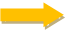       II.   Endophytes- A source of Antibacterial Compounds:Secondary metabolites play a pivotal role as defensive compounds that safeguard plants against pathogenic attacks (Divekar et al. 2022).  Various favourable factors like ease of isolation, growth and minimal side effects on the environment have ameliorated microbes to be good sources of extraction for biologically active compounds that could have antimicrobial activity (Cowman 1999). Many plant secondary metabolites possess antimicrobial activity which includes phenolic and polyphenolic compounds, flavonoids, quinones, tannins, coumarins, terpenoids, diterpenoids,  alkaloids, lectins, polypeptides, polyketides and anthraquinones. (Compean et al. 2013; Savoia et al. 2012, Upadhyay et al. 2014, Zheng et al.2021).Various scientists have stated the presence of azadirachtin in endophytic bacteria (Kharwar et al.2008). Over the years, it has been found that plants do not live independently but have co-evolved gradually with the microorganisms forming a consortium. This plant microbiome plays as a protagonist in plant productivity, overall health and existence of the host through the synthesis of several antimicrobial compounds (Raaijmakers et al. 2012). While exploring the realm of endophytes various scientists like Gunatilaka et al. (2006) explored that several compounds synthesized by the endophytes have antimicrobial properties and it has been appraised that these properties play a dominant role in the defending host plant from various pathogens like viruses, bacteria, fungi, nematodes, etc. The endophyte-host consortium has empowered most of the endophytes (bacteria, fungi & actinomycetes) to perform a substantial protagonist in the production of bioactive compounds. Akter et al. 2022 worked on several medicinal plants to identify the potential endophytes that could produce plant-derived bioactive compounds which can be potent agents for drug innovation to cure SARS-COV-2.III. Antibacterial Compounds from Endophytic Fungus:In 2023, Singh et al. described in his review the presence of secondary metabolites from fungal endophytes and their ability to be exploited for novel drug production. Fadiji et al in 2020 reported that the isolate Alternaria spp. which was endophytic in nature showed satisfactory antibacterial activity counter to various pathogens and further studies on the isolate led to the discovery of a novel alkaloid Altersetin. They also reported the occurrence of fungal endophytes from Artemisia annua which was able to obstruct the growth of several phytopathogenic organisms due to the occurrence of n-butanol and ethyl acetate. The studies put forward by Stierle et al. (1993) recognized the first secondary metabolite Taxol a diterpenoid alkaloid that was isolated from the endophytic fungus Taxomyces andreanae from the bark of Taxus brevifolia. Following these various studies have been steered to identify and to exploit the secondary metabolites produced by the endophytes as an alternate eco-friendly source of antibacterial compounds. Sharma et al. in (2016) isolated the endophyte Pestalotiopsis neglecta BAB-5510 from the gymnosperm Cupressus torulosa, which was found as a rich source of several metabolites like flavonoids, terpenoids, phenols, tannins, alkaloids, carbohydrates and saponin. Reports put forward that the crude extracts of the endophytic fungus Pestalotiopsis produced six novel compound ambuic acid derivatives and a new torreyanic acid analogue which was found to have the potentiality to inhabit the lichen Multiclavula sp. (Ding et al. 2009). Chen et al. (2016) reported the presence of several compounds such as caryophyllene oxide, β-caryophyllene, β-sesquiphellandrene, zingiberene, hinesol, β-eudesmol and atractylon and they concluded that these volatile compounds played a very significant role in antibacterial activity which was due to the symbiotic association of the endophytic Gilmaniella sp. AL12 with Atractylodes lancea. Studies were conducted on the roots of Panax notoginseng which showed the presence of the endophyte Trichoderma ovalisporum strain PRE-5 and shikimic acid produced by the isolate expressed antibacterial activity against Bacillus cereus, M. luteus, S. aureus and E. coli. (Dang et al. 2010). Satisfactory antibacterial activity was exhibited by the endophyte Phomopsis sp. (internal strain no. 7233) isolated from Laurus azorica against the bacterial strain B. megaterium. It was reported that this activity was due to the production of bioactive compounds like Cycloepoxylactone and cycloepoxytriol that were derived from the endophyte. (Hussain et al. 2009 a).  Pinheiro et al. in 2013 isolated the endophyte Aspergillus sp. EJC08 from the Bauhinia guianensis. Their results exhibited that the fungal endophyte produced several alkaloids like Pseurotin A and Fumigaclavine C that were found to show antibacterial activity against, E. coli, B. subtilis, P. aeruginosa, and S. aureus. (Pinheiro et al. 2013) The bioactive compound Sclerotiorin showed moderate results for antibacterial activity against S. aureus ATCC 29213 which was due to the close association of the endophyte Penicillium sclerotiorum PSU-A13 with the host plant. (Arunpanichlert et al. 2010; Lucas et al. 2007). Satisfactory antibacterial activity was reported from the endophytic fungus Cytospora sp. CR200 isolated from Conocarpus erecta . Reports conclude that the activity shown by the endophyte was due to the presence of , and Cytoskyrin A, Cytosporone D & Cytosporone E. Singh et al. (2007). Deshmukh et al. in 2015 summarized the data of huge plethora of endophytic fungus that were isolated from different plants across the world.The occurrence of several compounds like 7-amino- 4-methylcoumarin were recognized when studies were conducted with the extracts of the endophyte Xylaria sp. YX-28 isolated from Ginkgo biloba L as reported by Liu et al in 2008. Through their study they were able to prove that these endophytes were potent antibacterial agents against food spoilage pathogens such as Escherechia coli, A. hydrophila, S. typhia, S. enteritidis, S. typhimurium Yersinia sp., V. anguillarum, Shigella sp., Staphylococcus aureus, C. albicans, V. parahaemolyticus, P. expansum, and A. niger which were associated with the compounds synthesised by the endophytes. Studies with several endophytes have proved to produce chemical compounds that showed antibacterial activity as summarized in Table 1 and Table 2.Table 1: List of a few bioactive compounds isolated from endophytic fungi that shows antibacterial activity.Antibacterial Compounds from Endophytic Bacteria:Sing et al. (2017) were able to successfully proved the presence of antibacterial activity of silver nanoparticles (AgNPs) tested against human pathogens and deduced that the high antibacterial activity against bacteria was due to AgNPs produced by the endophytes. It was reported that the extracts of Coniothyrium sp. isolated from the rhizomes of Aralia nudicaulis showed the presence of botrallin, palitantin, mycosporulone, craterellin C, spiromassaritone, and massarigenin D thus exhibiting antibacterial activity (Li et al. 2015). Efomycin G, Oxohygrolidin, Efomycin, Abierixin and 29-O-methylabierixin were identified from endophytic isolates of Streptomyces sp. BCC72023 from Oryza sativa (Supong et al. 2016). Streptomyces sp. BO-07 was identified from Boesenbergia rotunda (L.) Mansf A. Igarashi et al. (2004) stated that Streptomyces sp. TP-A0556 isolated from Aucuba Japonica exhibited the presence of the bioactive compound Coumarin which showed antibacterial activity against several pathogens.Miller et al. (1998) mentioned the presence of Pseudomonas viridiflava from Grass and they concluded that the antibacterial activity showed by the isolates was due to the presence of Ecomycins B and C. Menpara et al. (2013) summarized data on endophytic bacteria isolated from different plants and the secondary metabolites produced by endophytes which showed effective antimicrobial activity against human pathogenic bacteria and plant.Table 2: List of endophytes and their bioactive compounds isolated from endophytic Bacteria.Conclusion and future perspectives:The alarming rise in the number of infections triggered by drug-resistant pathogens has made scientists across the world explore novel antibiotics and their bioactive compounds at a fast pace so as to i) curb infections caused by drug-resistant bacteria ii) Increase occurrence of novel diseases caused by microorganisms ii) appearance of SARS- COVID -2 iii) widespread of several infectious diseases and the high mortality rate caused by infectious diseases like NIPAH and COVID 2 iv) Reappearance of infectious diseases and v) Unavailability of microorganisms targeted drug. Endophytes are a new area of the plant-microbe world that has been recently explored because of: a) synthesis of various bioactive compounds and secondary metabolites which can be harnessed to produce novel drugs b) New drug targets can be explored due to the resistant varieties that are being identified c) Fast growth rate d) Easy mode of culturing and studying e) Availability of nutrients f) better antibacterial and antibiotic sensitivity than plants g) Symbiotic and beneficial relation with plants h) They cause no or less side effects to the environment. The present review summarizes the various antibacterial compounds hidden in various endophytes and their association with different plants. This proves that endophytes are an area that can be still explored to harness these antibacterial compounds to develop novel drugs to treat various diseases across the world..References:                 Akter Y, Barua R, Nasir U.M., Muhammad, S.A.F., Marzan, L. W. [2022].                   Bioactive potentiality of secondary metabolites from endophytic bacteria against                 SARS-COV- 2: An in-silico approach. PLoS One.  Aug 4;17(8): e0269962.                  Arunpanichlert J, Rukachaisirikul V, Sukpondma Y, Phongpaichit S, Tewtrakul S,                 Rungjindamai N, & Sakayaroj J. (2010). Azaphilone and isocoumarin derivatives                 from the endophytic fungus Penicillium sclerotiorum PSU-A13. Chemical &                pharmaceutical bulletin, 58(8), 1033–1036.                 Chen F, Ren C.G, Zhou T, Wei YJ, & Dai CC. (2016). A novel exopolysaccharide                  Elicitor from endophytic fungus Gilmaniella sp. AL12 on volatile oils                  accumulation in Atractylodes lancea. Scientific reports, 6, 34735.                 Chojnacka K, Witek‐Krowiak A, Skrzypczak D, Mikula K, & Młynarz P. (2020).                   Phytochemicals containing biologically active polyphenols as an effective agent                 against Covid-19-inducing coronavirus. Journal of Functional Foods, 73, 104146.                 Compean KL, and Ynalvez RA. (2014). Antimicrobial activity of plant secondary                  metabolites: A Review. Research Journal of Medicinal Plant, 8, 204-13.                Cowan MM. (1999). Plant Products as Antimicrobial Agents. Clinical                 Microbiology Reviews, 12, 564-582.                Dang L, Li G, Yang Z, Luo S, Zheng X, and Zhang K. (2010). Chemical                 constituents from the endophytic fungus Trichoderma ovalisporum isolated from                 Panax  notoginseng. Annals of Microbiology. 60, 317–320.                Deshmukh SK, Verekar SA, & Bhave SV. (2015). Endophytic fungi: a reservoir of                antibacterials. Frontiers in microbiology, 5, 715.                Divekar PA, Narayana S, Divekar BA, Kumar R, Gadratagi BG, Ray A, Singh AK,                Rani V, Singh V, Singh AK, Kumar A, Singh RP, Meena RS and Behera TK. (2022)                Plant Secondary Metabolites as Defense Tools against Herbivores for Sustainable                Crop Protection. International Journal of Molecular Sciences, 23,Article No. 2690.               Ding G, Li Y, Fu S, Liu S, Wei J, & Che Y. (2009). Ambuic acid and torreyanic  acid                derivatives from the endolichenic fungus Pestalotiopsis sp. Journal of natural                  products, 72 (1), 182–186.                Elsaesser B, Krohn K, Floerke U, Root N, Aust HJ, Draeger S. (2005). X- ray                 Structure determination, absolute configuration and biological activity of                 phomoxanthone   European Journal of Organic Chemistry, 4563–4570.            Fadiji AE, Babalola OO. (2020). Elucidating mechanisms of endophytes used in plant                protection and other bioactivities with multifunctional prospects. Frontiers in             Bioengineering and Biotechnology. 8:467.             Godstime OC, Enwa FO, Augustina JO, and Christopher EO. (2014). Mechanisms of             antimicrobial actions of phytochemicals against enteric pathogens – a review.              Journal of Pharmaceutical, Chemical and Biological Sciences 2, 77–85.           Gouda S, Das G, Sen SK, Shin HS, Patra JK. (2016). Endophytes: A Treasure             House of Bioactive Compounds of Medicinal Importance. Frontiers of                                Microbiology,7, 1538.            Gunatilaka AAL. (2006) Natural products from plant-associated microorganisms:              distribution, structural diversity, bioactivity, and implication of their occurrence.                Journal of Natural Products, 69:509–526.            Hagaggi NS, & Mohamed AA. (2020). Plant–bacterial endophyte secondary             metabolite matching: a case study. Archives of Microbiology, 202, 2679 - 2687.            Hussain H, Akhtar N, Draeger S, Schulz B, Pescitelli G, Salvadori P,  (2009a).             Biologically active secondary metabolites from fungi, 40. New bioactive 2,3-            epoxycyclohexenes and isocoumarins from the endophytic fungus Phomopsis sp.               from Laurus azorica. European Journal of Organic Chemistry, 749–756.               Igarashi Y. (2004) Screening of novel bioactive compounds from plant-associated             actinomycetes. Actinomycetologica 18:63–66.            Kandel SL, Joubert PM, and Doty LS. (2017). Bacterial endophyte colonization and             distribution within plants. Microorganisms 5: 77            Kharwar R N, Verma VC, Kumar A, Gond SK, Harper JK, Hess WM, Lobkovosky E,            Ma C, Ren Y, & Strobel GA. (2009). Javanicin, an antibacterial naphthaquinone from                                             an endophytic fungus of neem, Chloridium sp. Current microbiology, 58(3), 233–                238.            Kusari S, Verma VC, Lamshoeft M, Spiteller M.(2012). An endophytic fungus from            Azadirachta indica A. Juss. that produces azadirachtin. World J Microbiology and             Biotechnology,28:1287–1294.            Li  H, Doucet B, Flewelling A J, Jean S, Webster D, Robichaud GA, Johnson JA, &            Gray, CA. (2015). Antimycobacterial Natural Products from Endophytes of the            Medicinal Plant Aralia nudicaulis. Natural product communications, 10(10), 1641-            1642.          Liu X, Dong M, Chen X, Jiang M, Lv X, & Zhou J. (2008). Antimicrobial activity  of            an endophytic Xylaria sp.YX-28 and identification of its antimicrobial compound 7-            amino-4-methylcoumarin. Applied microbiology and biotechnology, 78(2), 241–           247.             Lucas EMF, Monteiro de Castro MC, and Takahashi J.A. (2007). Antimicrobial                properties of sclerotiorin, isochromophilone VI and pencolide, metabolites from a             Brazilian cerrado isolate of Penicillium sclerotiorum van Beyma. Brazilian Journal of                    Microbiology 38, 785–789.           Menpara D, & Chanda SV. (2013). Endophytic Bacteria- Unexplored Reservoir of           Antimicrobials for Combating Microbial Pathogens.         Miller CM, Miller RV, Garton-Kenny D, Redgrave B, Sears J, Condron MM, Strobel G     (1998). Ecomycins, unique antimycotics from Pseudomonas viridiflava. Journal of            Applied Microbiology, 84(6), 937–944         Nithya K, and Muthumary J.(2010). Secondary Metabolite from Phomopsis Sp. Isolated          from Plumeria acutifolia. Recent Research in Science and Technology, 2(4): 99-103.         Palem PPC, Kuriakose GC, and Jayabaskaran C. (2015). An Endophytic Fungus,          Talaromyces radicus, Isolated from Catharanthus Roseus, Produces Vincristine and           Vinblastine, Which Induce Apoptotic Cell Death. PLoS ONE 10 (12), e0144476.           Pan F, Su TJ, Cai SM, and Wu W. (2017). Fungal Endophyte-Derived Fritillaria             Unibracteata Var. Wabuensis: Diversity, Antioxidant Capacities In Vitro and Relations           to Phenolic, Flavonoid or Saponin Compounds. Scientific reports 7, 42008.           Pinheiro EA, Carvalho JM, dos Santos DC, Feitosa A.deO, Marinho PS,           Guilhon GM, de Souza AD, da Silva FM, & Marinho AM. (2013). Antibacterial           activity of alkaloids produced by endophytic fungus Aspergillus sp. EJC08 isolated           from medical plant Bauhinia guianensis. Natural product research, 27(18), 1633–1638.           Preveena J, & Bhore SJ. (2013). Identification of bacterial endophytes associated with           traditional medicinal plant Tridax procumbens Linn. Ancient science of life, 32(3),            173– 177.          Raaijmakers JM, Mazzola M. (2012). Diversity and natural functions of antibiotics            produced by beneficial and plant pathogenic bacteria.  Annual Review of             Phytopathology, 50:403–424.         Savoia D. (2012) Plant-Derived Antimicrobial Compounds: Alternatives to Antibiotics.                                   Future Microbiology, 7, 979-990.         Singh T, Jyoti K, Patnaik A, Singh A, Chauhan R, & Chandel SS. (2017).             Biosynthesis, characterization and antibacterial activity of silver nanoparticles using an            endophytic fungal supernatant of Raphanus sativus. Journal, genetic engineering &           biotechnology, 15(1), 31–39.          Singh MP, Janso JE, & Brady SF. (2007). Cytoskyrins and cytosporones produced by          Cytospora sp. CR200: taxonomy, fermentation and biological activities. Marine drugs,          5(3), 71–84.          Singh R, Singh PK, Kumar R, Kabir MT, Kamal MA, Rauf A, Albadrani GM., Sayed            AA, Mousa SA, Abdel-Daim MM, Uddin MS (2021). Multi-Omics Approach in the          Identification of Potential Therapeutic Biomolecule for COVID  -19.            Frontiers of Pharmacology. May 12; 12:652335.        Singh VK, Kumar A. (2023). Secondary metabolites from endophytic fungi: Production,       methods of analysis, and diverse pharmaceutical potential. Symbiosis. Jun 8:1-15.         Sharma D, Pramanik A, & Agrawal PK. (2016). Evaluation of bioactive secondary        metabolites from endophytic fungus Pestalotiopsis neglecta BAB-5510 isolated from        leaves of Cupressus torulosa D. Don. 3 Biotech, 6(2), 210.         Shukla ST, Habbu PV, Kulkarni VH, Jagadish KS, Pandey AR, and Sutariya VN. (2014).         Endophytic microbes: a novel source for biologically/pharmacologically active                       secondary metabolites. Asian Journal of Pharmacology and Toxicology 2, 1–16.        Stierle A, Strobel G, and Stierle D. (1993). Taxol and taxane production by Taxomyces         andreanae, an endophytic fungus of Pacific yew. Science 260, 214–216.         Supong K, Thawai C, Choowong W, Kittiwongwattana C, Thanaboripat D,            Laosinwattana C, Koohakan P, Parinthawong N, & Pittayakhajonwut P. (2016).                        Antimicrobial compounds from endophytic Streptomyces sp. BCC72023 isolated from               Rice (Oryza sativa L.). Research in microbiology, 167(4), 290–298.         Taechowisan T, Chanaphat S, Ruensamran W, Phutdhawong WS.(2014). Antibacterial              activity of new flavonoids from Streptomyces sp. BT01; an endophyte in Boesenbergia          rotunda (L.) Mansf. Journal of Applied Pharmaceutical Science, 4       Upadhyay A, Upadhyaya I, Kollanoor-Johny A, Venkitanarayanan K. (2014) Combating                      Pathogenic Microorganisms Using Plant-Derived Antimicrobials: A Minireview of the        Mechanistic Basis. BioMed Research International18.     Wang XJ, Min CL, Ge M, and Zuo RH. (2014). An Endophytic Sanguinarine-Producing      Fungus from Macleaya Cordata, Fusarium Proliferatum BLH51. Current Microbiology.                  68 (3), 336–341. doi:10.1007/s00284-013-0482-7.     Wang ZR, Li G, JiLX, Wang HH, Gao H, Peng XP, & LouHX. (2019). Induced      production of steroids by co-cultivation of two endophytes from Mahonia fortunei.        Steroids,145, 1–4     Zheng R, Li S, Zhang X, Zhao C. (2021) Biological activities of some new secondary      metabolites isolated from EF: a review study.  International Journal of Molecular         Sciences22(2):959. ..S.No.Name of the host plantsEndophytic fungi isolatedChemical compound Reported / Secondary metaboliteReference1.Azadirachta indica A. JussChloridium sp.JavanicinKharwar et al.  20082.Ginkgo bilobaXylaria sp. YX287-amino-4- MethylcoumarinLiu et al. 20083.Plumeria acutifoliaPhomopsis sp.TerpenoidNithya et al. 20104.Lichen ClavaroidsPestalotiopsis sp.Ambuic AcidAmbuic acid derivativeDing et al.,20095.Cupressus torulosaPestalotiopsis neglecta BAB-5510Flavonoids, terpenoids, PhenolsSharma et al.20166.Atractylodes lanceaGilmaniella sp. AL12β-caryophyllene, β-sesquiphellandrene zingiberene, β-eudesmol caryophyllene oxide, hinesol,Chen et al. 20167.Panax notoginseng Trichoderma ovalisporum strain PRE-5Shikimic acidDang et al. 20108.Laurus azoricaPhomopsis sp. (internal strain no. 7233)Cycloepoxytriol,CycloepoxylactoneHussain et al.2009a9.Bauhinia guianensis . Aspergillus sp. EJC08,Alkaloids,Pseurotin A & Fumigaclavine CPinheiro et       al. 201310.                 -Penicillium sclerotiorum PSU-A13SclerotiorinArunpanichlert et al. 2010 Lucas et al. 200711Conocarpus erecta . Cytospora sp. CR200Cytosporone D, Cytosporone E &Cytoskyrin ASingh et al. 200712.Ginkgo bilobaXylaria sp. YX-287-amino- 4-methylcoumarinLiu et al.2008S.No.Name of the host plantsName of the endophytic bacteriaChemical compound Reported / Secondary metaboliteReference1.Oryza sativa L.Streptomyces sp. BCC72023Efomycin, 29-O-methylabierixin, Efomycin G, Oxohygrolidin,AbierixinSupong et al. 20162.GrassPseudomonas viridiflavaEcomycins B and CMiller et al.19983.Boesenbergia rotunda (L.) Streptomyces sp. BO-074methylenedioxybiphenyl, 3′-hydroxy-5-methoxy-3Taechowisan et al. 20174.Aucuba JaponicaStreptomyces sp. TP-A0556CoumarinsIgarashi et al. 20045.Mahonia fortuneiBacillus wiedmanniiergosterol derivative, 23R-hydroxy-(20Z,24R)-ergosta-4,6,8(14),20(22)-tetraen-3-oneWang et al. 20196.Tridax procumbens LB. indicus,B.amyloliquefaciens, B. pumilus, B.subtilis). Saponins, FlavonoidsPraveena et al. 20137.Calotropis proceraBacillus siamensisTannins, flavonoids, saponins,
and phenolicsHagaggai et al. 2020